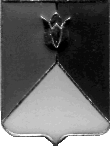 РОССИЙСКАЯ ФЕДЕРАЦИЯАДМИНИСТРАЦИЯ КУНАШАКСКОГО МУНИЦИПАЛЬНОГО РАЙОНАЧЕЛЯБИНСКОЙ ОБЛАСТИПОСТАНОВЛЕНИЕот 04.08.2016 г.  № 853О внесении изменений в постановление  администрациирайона   от    20.05.2016 г.       №544 « Об    утверждении Положения о комиссии   по    соблюдению    требованийк служебному  поведению  муниципальных    служащих Кунашакского муниципального района и урегулированиюконфликта интересов»В соответствии с Федеральным законом от 25 декабря 2008 г. N 273-ФЗ «О противодействии коррупции»,ПОСТАНОВЛЯЮ:1.    Внести прилагаемые изменения  в постановления администрации района от 20.05.2016 №544 «Об утверждении Положения о комиссии по соблюдению требований к служебному поведению  муниципальных служащих Кунашакского муниципального района и урегулированию конфликта интересов». 2. Начальнику отдела  аналитики и информационных технологий (Ватутин В.Р.)  опубликовать настоящее  постановление в официальных средствах массовой информации и на сайте администрации района.  3. Управляющему делами администрации района  (Ю.Р. Якупова), руководителям организаций, созданных для выполнения задач, поставленных перед администрацией Кунашакского муниципального района, ознакомить работников с настоящим постановлением. 4. Контроль за исполнением настоящего постановления возложить на заместителя Главы муниципального района по социальным вопросам Г.Г. Янтурину.Глава района                                      		       			          С.Н. АминовПриложение к постановлению администрации районаот 04.08.2016 года №853Изменения вносимые в Положение о комиссии   по    соблюдению    требованийк служебному  поведению  муниципальных    служащихКунашакского муниципального района и урегулированиюконфликта интересов (далее- Положение)1. Наименование Положения изложить в следующей редакции: «Положение о комиссии  по соблюдению требований к служебному поведению муниципальных служащих Кунашакского муниципального района, лиц, замещающих должности    в    администрации Кунашакского       муниципального района,    не отнесенных к должностям муниципальной службы, и работников, замещающих    должности в организациях, созданных  в  целях  выполнения задач,   поставленных перед администрацией района и урегулированию конфликта интересов».2. Наименование Комиссии изложить в следующей редакции: «Комиссия по соблюдению требований к служебному  поведению муниципальных служащих Кунашакского муниципального района, лиц, замещающих должности    в    администрации Кунашакского       муниципального района,    не отнесенные к должностям муниципальной службы, и работников, замещающих    должности в организациях, созданных  в  целях  выполнения задач,   поставленных перед администрацией района и урегулированию конфликта интересов».3. По всему тексту Положения(в соответствующем склонении и падеже)  после слов  «…муниципальных служащих…» дополнить   текстом следующего содержания «..и лиц, замещающих должности  в органах местного самоуправления, не отнесенных к должностям муниципальной службы, и работников, замещающих должности в организациях, созданных в целях выполнения задач, поставленных перед администрацией Кунашакского  муниципального района.»